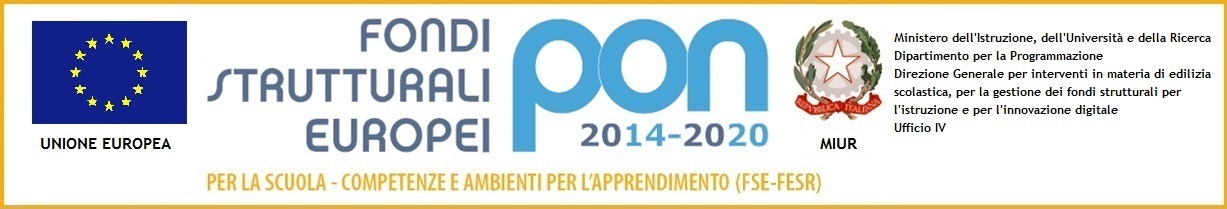 		ISTITUTO COMPRENSIVO VIA MARSALAVia Marsala 13 – 27058 Voghera (PV)Tel. 0383- 41371 - Fax 0383 41598- C.F. 9503277182Email:   PVIC826009@istruzione.it –  PEC: PVIC826009@PEC.ISTRUZIONE.ITSito web: www. icviamarsalavoghera.gov.it – COD. UNIVOCO UFFICIO UF1EN5Circolare n. 194	                    		                                  Voghera, 21 novembre 2019	Alle famiglie degli alunni di origine stranieraAi docenti Scuola Secondaria di I Grado  Plesso Casei GerolaAl DSGAAl personale ATAOGGETTO: CORSO DI RECUPERO/POTENZIAMENTO ITALIANO L2 – CASEI GEROLASi comunica che a partire da martedì 26 novembre sarà attivato un corso pomeridiano di recupero/potenziamento delle competenze linguistiche in Italiano L2 per gli alunni di origine straniera iscritti alla Secondaria di Casei Gerola tenuto dalle prof.sse Alpeggiani Caterina e Maruffi Manuela.Il corso prevede un totale di 10 incontri così suddivisi:Durante la pausa pranzo gli alunni possono consumare un panino a scuola sotto la vigilanza dei docenti.  Si prega di restituire il sottostante tagliando, compilato e firmato, alla Prof.ssa Manuela Maruffi, entro il 25 novembre 2019. Distinti saluti.Il Dirigente ScolasticoDott.ssa Maria Teresa LopezFirma autografa sostituita a mezzo stampaai sensi dell’art. 3, comma 2, del D.Lgs. 39/93___________________________________________________________________________TAGLIANDO DA RESTITUIRE ALLA PROF.  MARUFFI COMPILATO E FIRMATO ENTRO IL 25 NOVEMBREIl /la sottoscritto/a………………………………………………………………….., genitore dell’alunno/a ……………………………………………………………, classe ……………………, Scuola Casei Gerola: □ aderisce     	□ non aderisce         al corso di recupero/potenziamento Italiano L2;□ autorizza   	□ non autorizza        l’alunno/a a consumare il pasto a scuola;□ autorizza 		□ non autorizza  l’alunno/a ad uscire autonomamente dall’edificio scolastico al termine della lezione. Data  …………………………………………	                          FIRMA………………………………………………		ISTITUTO COMPRENSIVO VIA MARSALAVia Marsala 13 – 27058 Voghera (PV)Tel. 0383- 41371 - Fax 0383 41598- C.F. 9503277182Email:   PVIC826009@istruzione.it –  PEC: PVIC826009@PEC.ISTRUZIONE.ITSito web: www. icviamarsalavoghera.gov.it – COD. UNIVOCO UFFICIO UF1EN5Martedì 26 novembreMartedì 17 dicembreMartedì 7 gennaioOre 14.00-15.30Ore 14.00-15.30Ore 14.00-15.30Martedì 18 febbraioMartedì 3 marzoMartedì 10 marzoOre 14.00-15.30Ore 14.00-15.30Ore 14.00-15.30Martedì 28 gennaioOre 14.00-15.30Martedì 17 marzoOre 14.00-15.30Martedì 11 febbraioOre 14.00-15.30Martedì 31 marzoOre 14.00-15.30Classe 1^ ACEch Chkaf AymanClasse 1^ BCCampagna VictoriaIvan IolandaOukia NawalWarchi MalicaClasse 2^ ACMiu SidoniaClasse 2^BCIvan CiprianMaaroufi SaraSula RobertaClasse 3^ ACAnton AlessioAspili GraceBenatti GiuliaDipasupil Kenn Maxim PanesZgoda Cristoforo